IPGPar: Plano Estratégico de Petrópolis - ATA da reunião GT6 Cidadania – Segurança Pública - 08 Mai 2019Local: Instituto Progresso (UNIP), Rua 16 de Março 347 - 18:00hParticipantes: Arnaldo Vieira Neto (ex-Com. PM), Mario Bandarra (Eng. Civil/Sanitarista), Luiz Felipe Prinz (ex-Dir. COMDEP), Renan Silva Costa (Cam. Dep.) e Renato Araujo (IPGPar).Boa noite a todos.Segue abaixo um resumo do que foi conversado no encontro. Tema: Segurança Pública.1. Mapeamos vários pontos a serem discutidos:. Órgãos de Seg. Públ.: Polícia Militar, Polícia Civil, Guarda Municipal, Polícia Federal, Polícia Rodoviária Federal, Secr. Municipal de Seg. e Ordem Pública (SSOP) e Centro Integrado de Operações de Petrópolis (CIOP); Corpo de Bombeiros.. Conselhos: Municipal de Seg. Pública (COMSEP) e Comunitário de Seg. Pública (CCS);. Sitios: Prefeitura Municipal () e Instituto Est. de Seg. Pública (ISP) ();. Eventos: Conferência Municipal de Seg. Pública (2º Sem.2019);. Planos: Municipal de Seg. Públ.(decreto 286/2010, anexo, art. 4º, XIII) (?), Estaduais e Setoriais;. Orçamentos: Municipal, Estadual e Federal; Verbas extraordinárias;. Legislação Municipal, Estadual e Federal;. Regionalização: começar o diagnóstico pelo 1º distrito e depois expandi-lo para os demais.2. Algumas ideias já começam a surgir:. Seg. Públ. começa na educação. Criar programas em conjunto com Educação. Exemplo do PROPPAZ (Prev. Uso drogas) da Guarda Civil e Secr. Educação;. Criação de um Escritório Mun. de Projetos e capacitação de servidores;. Policiamento de proximidade com os moradores (facilitar a comunicação);3. Ações:. Montar um calendário de visitas aos órgãos de segurança: PM e PC (Arnaldo); PF, PRF e CBMERJ (Prinz). Fazer uma lista com dados/informações a serem levantadas, como: atribuições, instalações, estrutura (pessoal/material), forma de atuação, indicadores, etc.;. Levantar informações sobre os orçamentos de Seg. Públ. (Renato);. Arnaldo vai convidar uma pessoa que já teve atuação na Def. Civil do município para participar do grupo. A depender do engajamento desta e demais pessoas, podemos pensar em trabalhar o tema em conjunto com Seg. Públ.4. Seminário sobre Segurança Pública: Arnaldo se disponibiliza para organizar e realizar o seminário. OAB já foi contactada para disponibilizar o seu auditório. Data provável em meados de Julho. Alguns sites de referência:www.dadosmunicipais.org.br - no alto, à esquerda, na pasta "Plano Estratégico de Petrópolis" encontran-se informações, dados e notícias de interesse.www.ipgpar.org - o site está defasado, pois estamos montando um novo que estará disponível em breve.Próxima reunião: em 2 semanas - local e data a ser confirmado.Agradecemos o interesse e a presença nesta reunião. Fiquem à vontade para convidar pessoas que possam/queiram contribuir com o projeto. Se tiverem alguma dúvida, p.f., nos informem.Att. Renato Araujo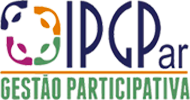 IPGPar - Instituto Pró Gestão ParticipativaRua Afrânio de Mello Franco, No 333-101Quitandinha, Petrópolis – RJ 25651-000E-mail: ipgpar@ipgpar.org / ipgpar@gmail.comSite: www.ipgpar.org / www.dadosmunicipais.org.brFacebook: https://www.facebook.com/institutoprogestaoparticipativa/